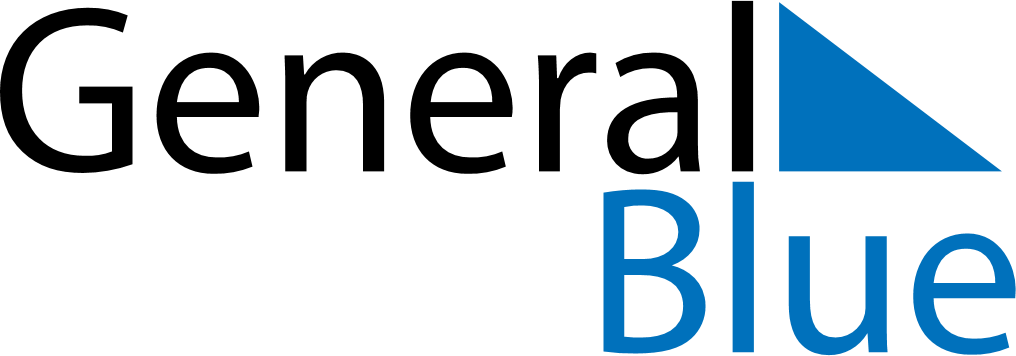 Weekly CalendarOctober 2, 2023 - October 8, 2023Weekly CalendarOctober 2, 2023 - October 8, 2023Weekly CalendarOctober 2, 2023 - October 8, 2023Weekly CalendarOctober 2, 2023 - October 8, 2023Weekly CalendarOctober 2, 2023 - October 8, 2023Weekly CalendarOctober 2, 2023 - October 8, 2023MONDAYOct 02TUESDAYOct 03WEDNESDAYOct 04THURSDAYOct 05FRIDAYOct 06SATURDAYOct 07SUNDAYOct 08